Curriculum Vitae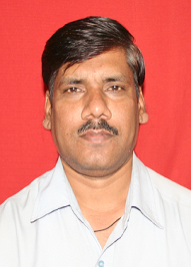 1. Name : Swami P.S.	2. Date of Birth: 10/06/1966 3. Office Address:  Department of Electrical Engineering,Govt.College 			of Engineering,aurangabad    Email: psswami@rediffmail.com Phone No: 024023662245. Area of Research Interests: Power System6. Work Experience:__Teaching  : 24 year        Total Experience = _24____________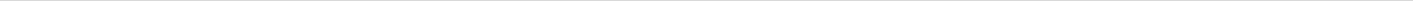 7. Professional Summary:9. Administrative responsibilities shared / positions held at GECA :Hostel Warden   DCOELab.I/c Electrical Measurement 10.  Publications:International Journals: 08International Conferences:__10__National Conferences: __08_____Total:__26_____11. Membership of Professional Institutions/Organizations: ISTE 4. Educational Background: B.E. Electrcial                      First Class        Marathawada University,AurangabadM.E. Electrical Power system First Class       Amravati University,Amravati            Ph.D. Electrical (pursuing)                        Dr.B.A.Marathawada University,Aurangabad 8. Student Guidance:B.E. Projects : _120M.E.  Projects : 288. Student Guidance:B.E. Projects : _120M.E.  Projects : 288. Student Guidance:B.E. Projects : _120M.E.  Projects : 28